2021-2022 EĞİTİM ÖĞRETİM YILI ÇORUM ŞEHİT OSMAN ARSLAN PROJE KIZ ANADOLU İHL5.SINIF ARAPÇA DERSİ 2.DÖNEM 2.YAZILI SINAV SORULARISüre 40 dakika, her bir doğru cevap 5 puandır.Başarılar dilerim, Allah yardımcınız olsun… Ramazan SUArapça Öğretmeni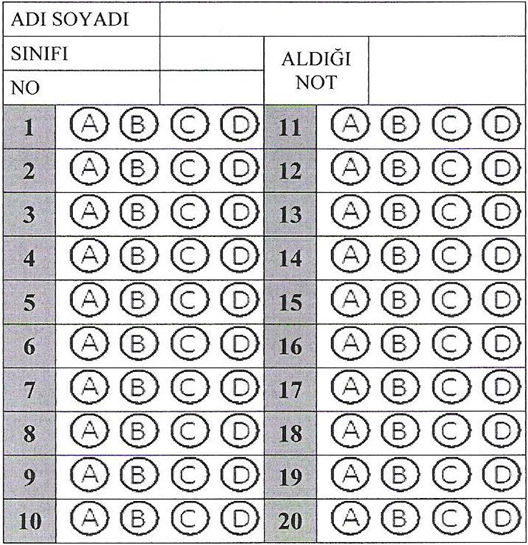 1.   جَدِّي وَ وَالِدِي فِي الْحَدِيقَةِCümlesinin Türkçe karşılığı aşağıdakilerden hangisidir?جَدِّي وَ وَالِدِي فِي الْحَدِيقَةِCümlesinin Türkçe karşılığı aşağıdakilerden hangisidir?A) Dedem ve babam mutfaktaB) Deden ve baban bahçedeC) Dedem ve babam oturma odasındaD) Dedem ve babam bahçede2.   أَفْرَادُ أُسْرَتِي  Tamlamasının Türkçe karşılığı nedir?أَفْرَادُ أُسْرَتِي  Tamlamasının Türkçe karşılığı nedir?A) Aile bireylerinB) Aile bireyleriC) Sınıf arkadaşlarımD) Aile bireylerim3.   Hangi ifade vedalaşmada kullanılan bir ifade değildir?Hangi ifade vedalaşmada kullanılan bir ifade değildir?A) فِي أَمَانِ اللَّهِB) إِلَى اللِّقَاءِC) مَعَ السَّلَامَةِD) كَيْفَ حَالُكَ4.   اَلْمُسْلِمُ أَخِي  Cümlesinin anlamı nedir?اَلْمُسْلِمُ أَخِي  Cümlesinin anlamı nedir?A) Müslüman kardeşimdirB) Ben de müslümanımC) Kim Müslüman?D) Sen Müslüman mısın?5.   Aile ve akrabaların bayan bireyleri hangi seçenekte bir arada verilmiştir?Aile ve akrabaların bayan bireyleri hangi seçenekte bir arada verilmiştir?A) عَمٌّ - عَمَّةٌB) أُخْتٌ - خَالٌC) عَمَّةٌ - أُمٌّD) عَمٌّ - وَالِدٌ6.   Ayşe'ye “Sınıfa gir” demek isteyen öğretmen hangi ifadeyi kullanmalıdır?Ayşe'ye “Sınıfa gir” demek isteyen öğretmen hangi ifadeyi kullanmalıdır?A) أُدْخُلِي اَلْبَيْتَB) أُدْخُلْ اَلْبَيْتَC) أُدْخُلِي اَلصَّفَّD) أُدْخُلْ اَلصَّفَّ7.   اَلتَّعَارُفُ - اَلْوَدَاعُ - اَلتَّحِيَّةُYukarıdaki kelimelerin anlamları yazıldığında, hangi kelime dışarıda kalır?اَلتَّعَارُفُ - اَلْوَدَاعُ - اَلتَّحِيَّةُYukarıdaki kelimelerin anlamları yazıldığında, hangi kelime dışarıda kalır?A) SelamlaşmaB) KonuşmaC) VedalaşmaD) Tanışma8.   Aşağıdakilerden hangisi evin bölümlerinden değildir?Aşağıdakilerden hangisi evin bölümlerinden değildir?A) غُرْفَةُ الْأَطْفَالِB) مِرْحَاضٌC) غُرْفَةُ الْمُعَلِّمِينD) مَطْبَخٌ9.   Eş anlamlı kelimeler hangi seçenekte yanlış kullanılmıştır?Eş anlamlı kelimeler hangi seçenekte yanlış kullanılmıştır?A) جَدٌّ - جَدَّةٌB) وَالِدٌ - أَبٌC) عَائِلَةٌ - أُسْرَةٌD) أُمٌّ - وَالِدَةٌ10.   اَيْنَ خَالِي؟  Sorusunun cevabı hangisi olamaz?اَيْنَ خَالِي؟  Sorusunun cevabı hangisi olamaz?A) هِيَ فِي غُرْفَةِ الْجُلُوسِB) هُوَ فِي غُرْفَةِ الْجُلُوسِC) هُوَ فِي غُرْفَةِ النَّوْمِD) خَالُكَ فِي غُرْفَةِ الْأَطْفَالِ11.   Ailenin erkek bireyleri hangi seçenekte bir arada verilmiştir? Ailenin erkek bireyleri hangi seçenekte bir arada verilmiştir? A) أَخٌ - أُخْتٌB) أُخْتٌ - أُمٌّC) أَخٌ - أَبٌD) وَالِدٌ - وَالِدَةٌ 12.   اَلصَّلَوَاتُ الْخَمْس ibaresinin Türkçe karşılığı nedir?اَلصَّلَوَاتُ الْخَمْس ibaresinin Türkçe karşılığı nedir?A) Namazı seviyorumB) Namazdan sonraC) Beş çiçekD) Beş vakit namaz13.   "Annemi ve babamı seviyorum" Demek isteyen Semih'e hangi cümleyi önerirsiniz?"Annemi ve babamı seviyorum" Demek isteyen Semih'e hangi cümleyi önerirsiniz?A) أُحِبُّ أَخِي وأُمِّيB) أُحِبُّ أُمَّكَ وَأَبِيكَC) أُحِبُّ أُمِّي وَأَبِيD) أُحِبُّ أُمِّي وَجَدِّي14.   - مَنْ هَذِه؟- هَذِه ......Boş bırakılan yere aşağıdakilerden hangisi gelebilir?- مَنْ هَذِه؟- هَذِه ......Boş bırakılan yere aşağıdakilerden hangisi gelebilir?A) يَاسَمِين B) مُحَمَّد C) عَلِيّ D) مُصْطَفَى 15.   Eşleştirmelerden hangisi yanlıştır?Eşleştirmelerden hangisi yanlıştır?A) نَهْرٌ - NehirB) زَهْرَةٌ - HayvanC) شَجَرَةٌ - AğaçD) سَمَكٌ - Balık16.   مَا هَذِهِ؟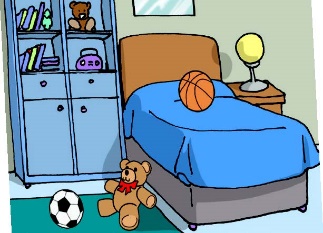 A) مَطْبَخٌB) غُرْفَةُ الْأَطْفَالِC) غُرْفَةُ الْجُلُوسِD) غُرْفَةُ النَّوْمِمَا هَذِهِ؟A) مَطْبَخٌB) غُرْفَةُ الْأَطْفَالِC) غُرْفَةُ الْجُلُوسِD) غُرْفَةُ النَّوْمِمَا هَذِهِ؟A) مَطْبَخٌB) غُرْفَةُ الْأَطْفَالِC) غُرْفَةُ الْجُلُوسِD) غُرْفَةُ النَّوْمِمَا هَذِهِ؟A) مَطْبَخٌB) غُرْفَةُ الْأَطْفَالِC) غُرْفَةُ الْجُلُوسِD) غُرْفَةُ النَّوْمِمَا هَذِهِ؟A) مَطْبَخٌB) غُرْفَةُ الْأَطْفَالِC) غُرْفَةُ الْجُلُوسِD) غُرْفَةُ النَّوْمِ17.   خَلَقَ اللّٰهُ تَعَالَى اَلسَّمَاءَ وَ الْأَرْضَCümlesinde aşağıdakilerden hangisi yoktur?خَلَقَ اللّٰهُ تَعَالَى اَلسَّمَاءَ وَ الْأَرْضَCümlesinde aşağıdakilerden hangisi yoktur?A) Gökyüzü B) Allah C) Yarattı D) İnsan 18.   اَلْقُرْآنُ كِتَابِي  Cümlesinin anlamı nedir?اَلْقُرْآنُ كِتَابِي  Cümlesinin anlamı nedir?A) Kur'an kitabımdırB) Kur'an'ı seviyorumC) Peygamberi seviyorumD) Allah'ı seviyorum19.   اَللّٰهُ رَبِّي Cümlesinin anlamı nedir?اَللّٰهُ رَبِّي Cümlesinin anlamı nedir?A) Allah(cc) senin rabbindirB) Allah(cc) benim rabbimdirC) Kıblem kabedirD) Muhammed(sav) benim peygamberimdir20.   مَا هَذَا؟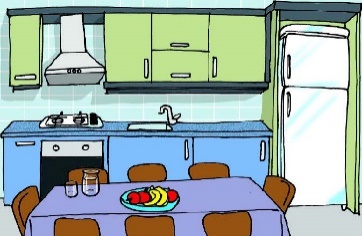 A) غُرْفَةُ الْأَطْفَالِB) مَطْبَخٌC) غُرْفَةُ النَّوْمِD) حَمَّامٌمَا هَذَا؟A) غُرْفَةُ الْأَطْفَالِB) مَطْبَخٌC) غُرْفَةُ النَّوْمِD) حَمَّامٌمَا هَذَا؟A) غُرْفَةُ الْأَطْفَالِB) مَطْبَخٌC) غُرْفَةُ النَّوْمِD) حَمَّامٌمَا هَذَا؟A) غُرْفَةُ الْأَطْفَالِB) مَطْبَخٌC) غُرْفَةُ النَّوْمِD) حَمَّامٌمَا هَذَا؟A) غُرْفَةُ الْأَطْفَالِB) مَطْبَخٌC) غُرْفَةُ النَّوْمِD) حَمَّامٌ